   Муниципальное   бюджетное  дошкольное    образовательное   учреждение             детский  сад  комбинированного  вида  № 7  города  Кропоткин                      муниципального   образования   Кавказский   район    СЦЕНАРИЙ       ПРАЗДНИКА       для   подготовительного  к  школе возраста             «   ДЕНЬ  ПОБЕДЫ  »                                                   Из опыта работы                                                                                     муз.руководителя МБДОУд/с-к/в №7                                                                                    Перепелицыной Е.Ю                                                                                                                                2011г.                             ПРАЗДНИК  ПОБЕДЫ                        /Под  музыку  военных  лет  дети  входят  в зал/Вед.- 9 Мая! День Победы над фашистской Германией! Каждый год, как ра-          достный  праздник, люди на всей планете Земля  встречают этот день.!                             Дети, как и взрослые  должны  знать и помнить эту дату и встречать  ее             радостно и     торжественно  у себя в д/саду.           /Звучит 1куплет  песни «Священная война»/                          Мир- это главное слово на свете,                           Мир-  очень  нужен нашей планете                          Мир нужен взрослым,                          Мир нужен детям,                          Мир нужен всем!Вед.-  9 Мая мы выражаем благодарность нашим ветеранам и славим воинов-           защитников, отстоявших мир в жестокой битве. Солдатам, матросам,            лейтенантам, капитанам. Генералам мы обязаны тем, что живем сей-          час под чистым небом. Вечная слава им! Давайте почтим их память ми-           нутой молчания /минута молчания/СТИХ   « ДИАЛОГ  У  ПАМЯТНИКА»  /инсценировка/Вед.-         Вот цветы Аленка собирает                  Самый лучший собрала букет                  И с вопросом к маме подбегает:Аленка-  Мама , что такое монумент?Вед.-         Мать и дочь идут аллей парка                  Вдоль огромных молчаливых плит,                   А на них венки пылают жарко:                 «Тише, люди, пусть солдат поспит.                  Он под пулями прошел немало                  Чтобы вновь земля была в цвету…»Аленка-   Надписи.. О чем?- Прочти мне мама.Мама-      Слушай, дочка, я тебе прочту:                 «Мы давно не слышим стонов, криков.                  Отгремела страшная война,                  Но над нашим подвигом великим                  Не имеют власти времена»Вед.-         Тишина к граниту плит припала.                  Солнца луч на каждом лепестке.Аленка  -Вот солдат,-Вед.    -     Аленка прошептала,-Аленка-  Девочку он держит на руке.                  Мама, эта девочка погибла?Мама-      Нет.Аленка-   А как она спаслась?Мама-      Он упал, прикрыв ее, без крика,                 Пуля до нее не добралась.Аленка- Мама, этот дяденька ей папа?Мама-    Нет, он ей не папа и не брат.                За нее он жизнь отдал когда-то.                Знаю только то, что,  он солдат.                Поклонись, Аленка, им обоим,                Положи к подножию венок.                Не пришел тогда он с поля боя,                А для нас он сделал все, что мог.Вед.-       Прошло уже очень много лет  со дня Победы, но мы все помним эту               торжественную дату. Очень часто можно  рядом с ветеранами                   можно видеть их внуков.1р.-          Вставай , народ!                Услышав клич Земли.                На фронт солдаты Родины ушли.                С отцами рядом были их  сыны,                И дети шли дорогами войны.2р.         -За Днепр, за Волгу шли солдаты в бой,                 Сражались за советский край родной.                За каждый город, каждое село,                За все, что на земле моей росло,                За светлую улыбку, за светлый класс,                За мир и счастье каждого из нас! ПЕСНЯ  « ВЕРНУСЬ,- СКАЗАЛ СОЛДАТ»Вед.-      Ребята, у нас в зале есть макет  вечного  огня. Такой, только                настоящий ,есть у нас в городе, в парке Победы. Именно туда                  горожане   несут цветы на возложение в праздник 9 Мая, а мы                  сегодня возложим   цветы к нашему вечному огню.                 / под муз. дети возлагают цветы/Вед.-       Для каждого человека нет ничего милей родного дома, где он                 родился, родного города, страны.1р.-         Что за чудо земля                В ярких красках весны,                Если птицы поют                И не слышно войны…2р.           И улыбка друзей                И улыбка в ответ.                И в полях золотых,                И в лесу молодом,                Ты прекрасна ,земля,                Человеческий дом.                        «РОДНАЯ    ПЕСЕНКА»Вед.-       Сегодня повсюду слышна музыка, песни. смех..1р.-         Сегодня праздник- День Победы!                Счастливый, светлый день весны.                В цветы все улицы одеты,               И песни звонкие слышны.2р.-         Ветераны воевали,               Чтобы к нам пришла весна.               И горят на них медали,               И сверкают ордена.3р.-        Наши бабушки и деды               И смеются и поют.               В честь Победы, в честь Победы               Над страной гремит салют!                  ТАНЕЦ  «БАЛАЛАЕЧКА»Вед.- Во время войны для солдата важно было знать, что дома его ждут  род-          ные  Любили солдаты  вспоминать  о близких  под звучание фрон-          товых песен.1р.-   Письмо я старалась писать без помарок          Пожалуйста, сделайте деду подарок.          Был долго в пути музыкальный привет,          Но вот подошел и обнял меня дед.          Пришла к нему в праздник 9 Мая          Любимая песня его  фронтовая.                                  Песня  «КАТЮША»Вед.-     Для того, чтобы все люди могли жить, работать,  радоваться солнцу-                 всем нужен мир!Вед.-     Нужно жить на свете . Дружно?Дети-    Дружно!Вед.-     Это знать большим и детям. Нужно?Дети-    Нужно!Вед.-      Если ссора приключилась. Скверно? Дети-    Скверно!Вед.-      Нужно тут же помириться. Верно?Дети-     Верно!1р.-         А потом, когда мы старше станем,               Подрастет  и наша дружба вместе с нами!                               ТАНЕЦ  «АЛЕНУШКИ»СТИХ   «РИСУЮТ  МАЛЬЧИКИ  ВОЙНУ»/ читает Вед.//Выходят дети с рисункам/1р.-       Я нарисую яркое солнце! 2р.-      Я нарисую синее небо!3р.-       Я нарисую свет в оконце!4р.-       Я нарисую колосья хлеба!5р.-      Мы нарисуем осенние листья             Школу, ручей и друзей беспокойных.6р.        И зачеркнем нашей общей кистью             Выстрелы, взрывы, огонь и войны!Вед.-    Поднимите рисунки выше,             Чтобы все их видеть могли!Все-     Чтобы всем был сегодня слышен             Голос юных граждан земли!Вед.-    Дорогие , ребята и собравшиеся гости  еще раз поздравляем вас с             праздником великой Победы!           /Дети уходят из зала под музыку/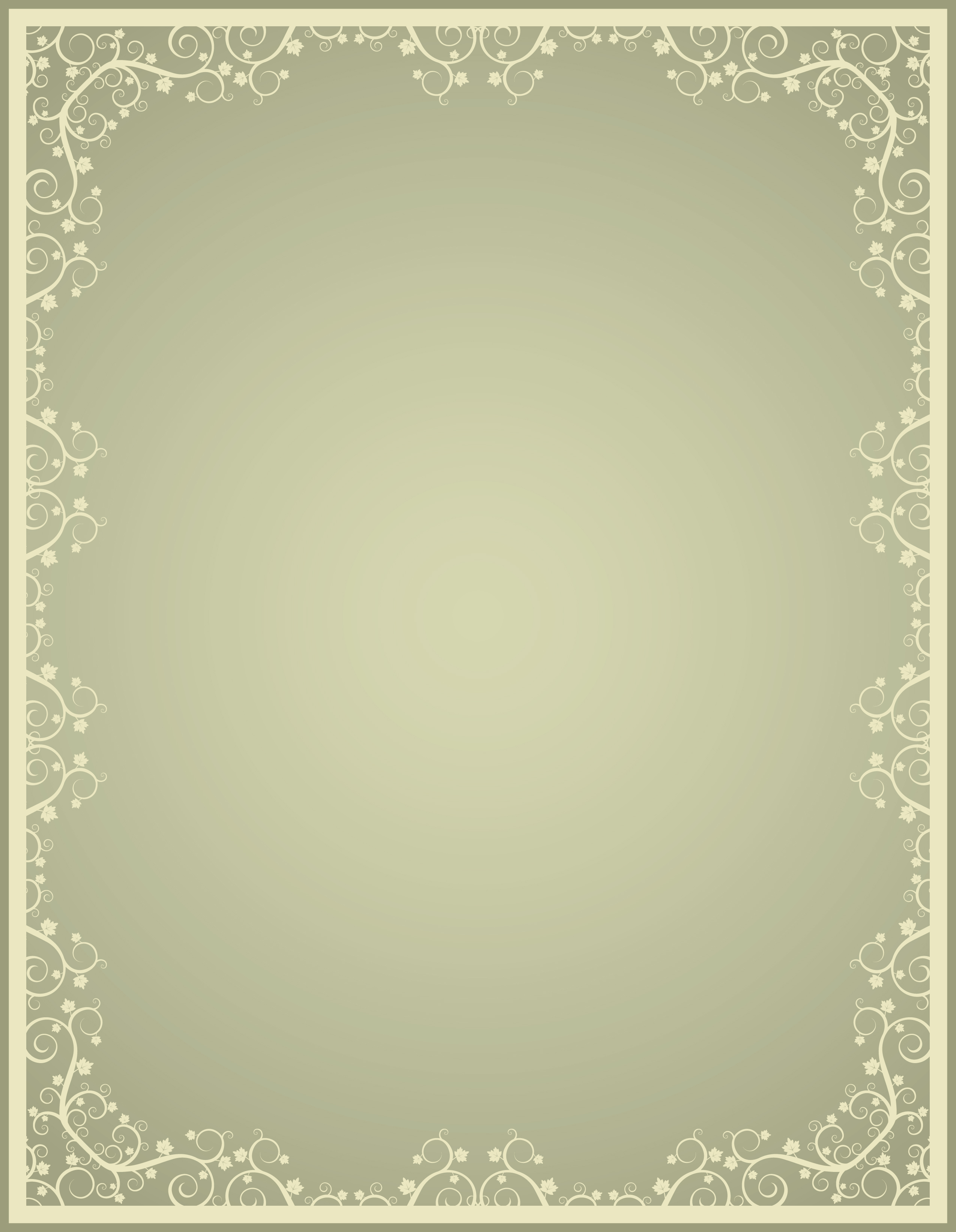 